Ｍサポセミナー「チラシ・会報作成のコツ」受講申込書申込み期限：平成30年9月20日（木）まで　　　　　　　（但し、定員になり次第、締め切らせていただきます）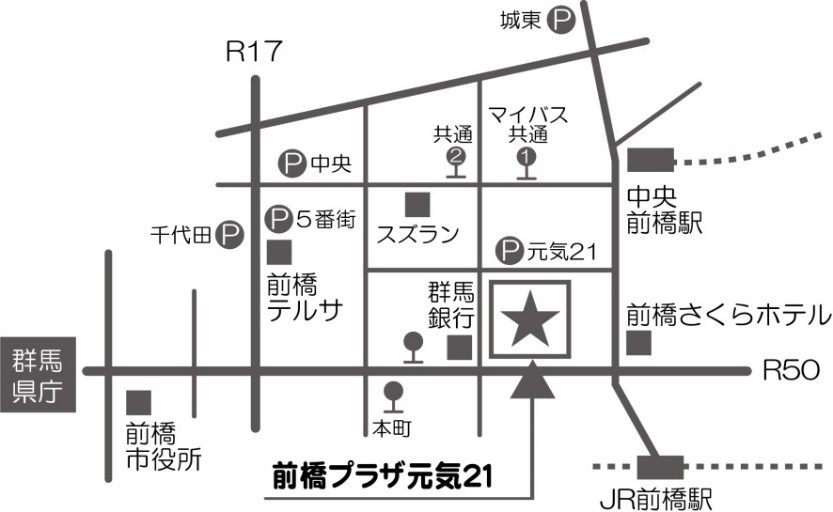 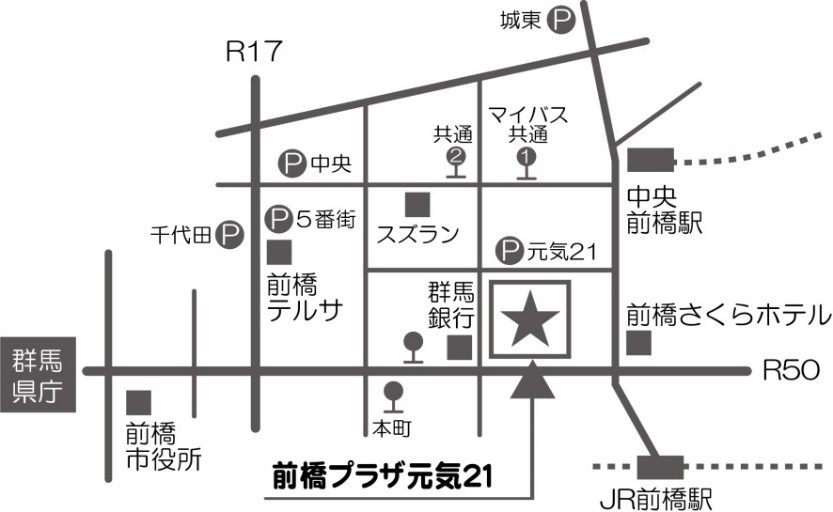 ふりがな氏　　名団体名住　　所電話番号